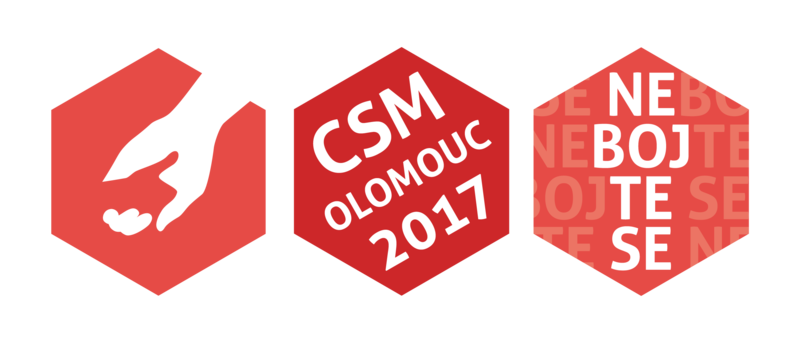 Středa, 27. září 2017 v 18.45v suterénu kostelaZveme celou farnost na povídání, jak jsme letos v srpnu prožili celostátní setkání mládeže v OlomouciNa všechny se těší břeclavská mládež